Муниципальное казенное дошкольное  образовательное учреждение города Новосибирска «Детский сад № 478 комбинированного вида» 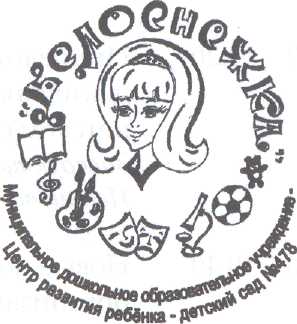 Юридический адрес: г. Новосибирск, ул. Рассветная 17/1 Телефон/факс: (383) 2741519, e-mail: DOU478@rambler.ruНОВОСИБИРСК 2020 г.КРАТКАЯ АННОТАЦИЯ ПРОЕКТАПроблема развития мелкой моторики рук у детей с общим недоразвитием речи занимает особое место в системе их подготовки к школьному обучению. С каждым годом количество детей с таким диагнозом увеличивается. Речевая недостаточность дошкольников с ОНР накладывает отпечаток на развитие движений, требующих точности – это обусловлено особенностями тонкой моторики.У дошкольников с ОНР долго не появляется интерес к изобразительной деятельности, так как нарушены тонкие, дифференцированные движения пальцев, что сказывается на овладении техникой рисования.Использование нетрадиционных техник рисования в работе с дошкольниками, имеющими недоразвитие речи, способствует повышению интереса к продуктивной деятельности, развитию изобразительных умений, а значит и развитию мелкой моторики, так как это неутомительное, динамическое занятие, требующее точности движений, но не ограничивающее пальцы ребенка фиксированным положением.Все вышесказанное говорит об актуальности данной проблемы, которая определяется следующими факторами:- распространенностью и постоянным увеличением детей с нарушениями речи;- недостаточной изученностью и разработкой вопросов, раскрывающих возможность использования нетрадиционного рисования в развитии тонкой моторики у старших дошкольников с ОНР;- практической значимостью исследований в этом направлении для специалистов, работающих с детьми данной категории.Цель исследования: разработать и апробировать комплекс коррекционно-развивающих занятий с использованием нетрадиционных техник рисования, направленных на развитие мелкой моторики старших дошкольников с общим недоразвитием речи.На основании изучения данной проблемы были определены следующие задачи:1. Изучить теоретические аспекты проблемы развития мелкой моторики у старших дошкольников с общим недоразвитием речи.2. Выявить уровень развития мелкой моторики у старших дошкольников с ОНР  и старших дошкольников с нормальным речевым развитием.3. Разработать и апробировать комплекс коррекционно-развивающих занятий с использованием нетрадиционных техник рисования для развития мелкой моторики у старших дошкольников с общим недоразвитием речи.4. Выявить и доказать эффективность воздействия комплекса коррекционно-развивающих занятий на мелкую моторику у старших дошкольников с ОНР.Объект исследования – мелкая моторика детей старшего дошкольного возраста.Предмет исследования – мелкая моторика у старших дошкольников с общим недоразвитием речи.Гипотеза: мелкая моторика рук у старших дошкольников с общим недоразвитием речи отличается следующими особенностями: скованностью движений руки, пальцев, тела; вялостью или, наоборот, напряженностью мышц руки; неумением правильно держать карандаш и контролировать нажим на него; недостаточной координацией движений на ограниченной плоскости; несогласованностью координаций руки и глаза; слабой сформированностью технических навыков в продуктивных видах деятельности. Формирование мелкой моторики у старших дошкольников с общим недоразвитием речи возможно в условиях коррекционно-развивающих занятий, построенных на основе нетрадиционных техник рисования.Для исследования были подобраны следующие методы и методики:1. Анализ психолого-педагогической литературы по проблеме исследования.2. Констатирующее исследование:- Методика "Домик" (автор Н. И. Гуткина);- Методика «Дорожки» (автор Л. А. Венгер);- «Графическое копирование фразы письменных букв» из теста «Школьной зрелости» (автор Керн-Йерасик);- Метод математико-статистической обработки данных (U-критерий Манна – Уитни.В результате реализации проекта:Дети:Начнет вырабатываться устойчивая мотивация к речевой самореализации. Познакомятся с различными способами и приемами неклассических техник рисования с использованием различных изобразительных материалов.Обучатся  основам создания художественных образов.Сформируются начальные практические навыки работы в различных видах художественной деятельности: рисовании, лепке, аппликации.Воспитатели:Поспособствуют возникновению у ребенка ощущения, что продукт его деятельности, рисунок, интересен другим (воспитателю, детям, родителям)Продолжать совершенствовать умения и навыки в свободном экспериментировании с материалами для работы в различных неклассических техниках.Отследят динамику развития творческих способностей и развития изобразительных навыков ребенка.Создадут все необходимые условия для реализации поставленной цели.Будет прослеживаться устойчивая положительная динамика речевого развития.